 Team Entrant Manufacturer Entry: INR 41,300/- (Minimum 5 cars require to form class)Payment of entry fees can be made by either by Demand Draft in favour of “The Motorsport Club of Chikmagalur” payable at Chikmagalur or by Cash or by wire transfer. Bank details for wire transferBank: State Bank of Mysore			IFSC Code: SBIN0040143					Branch: Chikmagalur				Current Account / No: 64132558720** Please use “CDRI” and the Drivers surname (for example; CDRI Gill) as a reference when making the payment. When paying by electronic transfer, it is essential to provide details of the payment to the Rally Office by fax or by email to coffeedayrally@gmail.com. Please ensure the payment is received prior to close of Entries. Payment by Credit Card will incur a 2.0% surcharge on transactions.Place	:      									Date	 :      Name , address & Signature of the witness:Please send duly completed form toThe Motor Sports Club of Chikmagalur1st Floor, Opposite Sargod Coffee Curing, P.O Box No 140, K.M RoadChikmagalur – 577101, KarnatakaEmail	: coffeedayrally@gmail.comWebsite	: www.mscc.org.inPhone 	: +91 98442 40066 (Farooq Ahmed)	: +91 82770 22366 (Farooq Ahmed)	: +91 98453 77377 (Abhijith Pai)	: +91 82771 77775 (Samrudh Pai)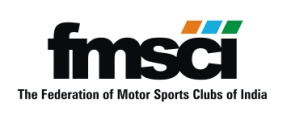 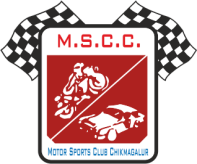 23rd – 26th November 2017, Chikmagalur.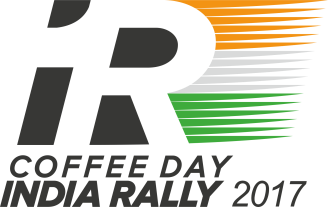 Round of MRF FMSCI INRC 2017          COMPETITON NO.(For official use)Closing Date Of Entries - 14th November 2017, Closing date of late Entries – 16th November, 2017ENTRY FORMENTRY FORMEntrant / CompetitorFirst DriverCo-DriverCo-DriverTeam NameTeam NameSurnameSurnameFirst (given)NameFirst (given)NamePlacePlaceGenderGenderBlood Group Blood Group Date of BirthDate of BirthCommunication AddressCommunication AddressTelephone (private)Telephone (private)MobileMobileEmail AddressEmail AddressFMSCI Comp. Lic. No.FMSCI Comp. Lic. No.PAN PAN FMSCI IRC / INRC Reg. No.FMSCI IRC / INRC Reg. No.Driving License No.Driving License No.PA Policy DetailsPolicy No.AmountIssued byValidFromValidTillDriverCo- DriverDetails of the CarDetails of the CarDetails of the CarDetails of the CarMakeRegistration No.ModelCapacity – ccYear of ManufactureChassis No.Group / ClassEngine No.Homologation No.Predominant ColourSpecial Rally Cover Insurance NumberCompanyValid FromValid TillName of TunerName of TunerSl.Sl.ChampionshipChampionshipEntry Fees 
(with Optional Advertising)Entry Fee 
(without Optional Advertising)Entry Fee 
(without Optional Advertising)11INRCINRC INR 41,300     INR 59,000/- = Additional INR 59,000/- = Additional22INRC 2INRC 2 INR 35,400 INR 59,000/- = Additional INR 59,000/- = Additional33INRC 3INRC 3 INR 29,500 INR 59,000/- = Additional INR 59,000/- = Additional44FMSCI 4WD CupFMSCI 4WD Cup INR 23,600 INR 59,000/- = Additional INR 59,000/- = Additional55FMSCI 2WD CupFMSCI 2WD Cup INR 23,600 INR 59,000/- = Additional INR 59,000/- = Additional66Star Of Chikmagalur Star Of Chikmagalur  NIL INR 59,000/- = Additional INR 59,000/- = Additional77Esteem StarEsteem Star INR 11,800 INR 59,000/- = Additional INR 59,000/- = Additional88Gypsy StarGypsy Star INR 11,800 INR 59,000/- = Additional INR 59,000/- = AdditionalSeeding InformationSeeding InformationSeeding InformationSeeding Information FIA Priority A Year :       FIA Priority B Year :       FMSCI Seed A FMSCI Seed BDeclaration & IndemnityI/We hereby make an application to participate in the above mentioned rally and certify that the particulars of my vehicle as given overleaf are correct, that I/We have read the Supplementary Regulations issued by Organisers for the said rally and agree to be bound by any of the International Sporting Code of the FIA, the General Prescriptions for 4W, Sporting Regulations and Championship Regulations of FMSCI; as well as the undertaking on this entry form. I have read the Regulations issued for this event and agree to be bound by them. In consideration of the acceptance of this entry, I agree to save harmless and keep indemnified the Government, the FMSCI, the Organisers, the FIA and their officials, the Sponsors, agents, representatives, employees and all persons assisting them in this event and all owners and tenants of private property traversed by this event, from and against all actions, claims, cost, expenses and demands in respect of death or injury to myself or any other person or persons or loss or damage to any property including the car concerned in this event and test, if any or otherwise howsoever and not withstanding that the same may have been contributed or occasioned by the negligence of the Organiser and their official, agents, representatives, employees and all persons assisting them in this event. The indemnity shall be binding on my heirs, executors and legal representatives. I/we declare that I/we shall not post any wrong and or provoking information/comment on social media of any kind neither to any media personnel. All grievances / problems will be addressed through correct procedures as laid down in the sporting code, general prescriptions applicable to the respective event and supplementary regulations of the event.I/We also undertake to compensate and or settle all third party damages of any kind, caused by me/us, my representative/s or who so ever connected with me/us during the event.I declare that the drivers posses the standard competence necessary for an event of this type to which this entry relates, also that the vehicle entered is suitable and rally-worthy for the event. I agree and undertake to abide by the rules and regulations framed for this event including the conditions precedent set out herein and all other rules and regulations, which may hereinafter be framed.Finally I/We hereby acknowledge that I / We am / are fully conversant with the risk and dangers of Motor Sports in general and this rally in particular which I/WE assume hereby.In event of any dispute arising during the event, the jurisdiction would be ChikmagalurSignature of the EntrantSignature of the DriverSignature of the Co-Driver1)       1)       2)      2)      2)      23rd – 26th November 2017, Chikmagalur.Round of MRF FMSCI INRC 201723rd – 26th November 2017, Chikmagalur.Round of MRF FMSCI INRC 2017          COMPETITON NO.(For official use)Media InformationDriverCo-DriverNamePlaceDate of BirthTeamChampionship TitlesINRC DebutINRC WinsWebsite/ Social MediaCareer HighlightsCareer HighlightsCareer Highlights201620152014Favourite Motorsports IconHobbyAny otherSignature of the DriverSignature of the Co-Driver